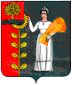 ПОСТАНОВЛЕНИЕАдминистрации сельского поселенияПушкинский сельсоветДобринского муниципального района Липецкой областиРоссийской Федерации19.03.2020                            с.Пушкино                                            №21Об установлении режима повышенной готовностина территории сельского поселения Пушкинский сельсоветВ связи с угрозой распространения новой коронавирусной инфекции (2019- nCoV), в соответствии с Федеральным законом от 11 ноября 1994 года № 68- ФЗ «О защите населения и территорий от чрезвычайных ситуаций природного и техногенного характера», Постановлением Правительства Российской Федерации от 30 декабря 2003 года № 794 «О единой государственной системе предупреждения и ликвидации чрезвычайных ситуаций», постановлением администрации Добринского муниципального района от 11.03.2020 года № 170, администрация сельского поселения Пушкинский сельсоветПОСТАНОВЛЯЕТ1.Ввести на территории сельского поселения Пушкинский сельсовет с 11.03.2020г. и до особого распоряжения на территории Добринского муниципального района режим повышенной готовности. 2.Руководителям учреждений всех форм собственности организовать исполнение требований распоряжения администрации Липецкой области от 10.03. 2020 года № 102-р.3.Осуществлять непрерывный контроль за мероприятиями по предупреждению распространения новой коронавирусной инфекции (2019-nCoV)4.Контроль	 за исполнением настоящего постановления оставляю за собой.Глава  администрации сельского поселения  Пушкинский сельсовет                                                               Н.Г. Демихова